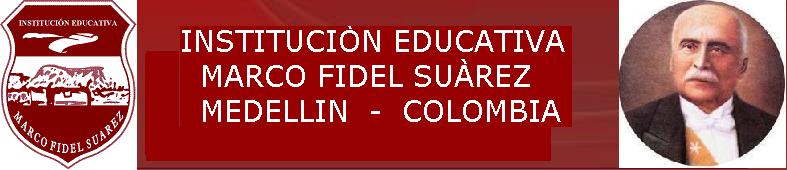 SECRETARÍA DE EDUCACIÓNSECRETARÍA DE EDUCACIÓNÁREA: CIENCIAS NATURALES  Y EDUCACION AMBIENTALCOMPONENTE DE INFORMACION:  TÈCNICO - CIENTÌFICO              GRADO:   SEXTO      	OBJETIVOS DEL GRADOIdentificar las condiciones de cambio y de equilibrio en los seres vivos y en los ecosistemas.Establecer relaciones entre las características macroscópicas y microscópicas de la materia y las propiedades de las sustancias que la constituyen.Reconocer la importancia de los recursos naturales en la obtención de energía e identificar los factores que influyen en el movimiento de los objetos.ÁREA: CIENCIAS NATURALES  Y EDUCACION AMBIENTALCOMPONENTE DE INFORMACION:  TÈCNICO - CIENTÌFICO              GRADO:   SEXTO      	OBJETIVOS DEL GRADOIdentificar las condiciones de cambio y de equilibrio en los seres vivos y en los ecosistemas.Establecer relaciones entre las características macroscópicas y microscópicas de la materia y las propiedades de las sustancias que la constituyen.Reconocer la importancia de los recursos naturales en la obtención de energía e identificar los factores que influyen en el movimiento de los objetos.ÁREA: CIENCIAS NATURALES  Y EDUCACION AMBIENTALCOMPONENTE DE INFORMACION:  TÈCNICO - CIENTÌFICO              GRADO:   SEXTO      	OBJETIVOS DEL GRADOIdentificar las condiciones de cambio y de equilibrio en los seres vivos y en los ecosistemas.Establecer relaciones entre las características macroscópicas y microscópicas de la materia y las propiedades de las sustancias que la constituyen.Reconocer la importancia de los recursos naturales en la obtención de energía e identificar los factores que influyen en el movimiento de los objetos.ÁREA: CIENCIAS NATURALES  Y EDUCACION AMBIENTALCOMPONENTE DE INFORMACION:  TÈCNICO - CIENTÌFICO              GRADO:   SEXTO      	OBJETIVOS DEL GRADOIdentificar las condiciones de cambio y de equilibrio en los seres vivos y en los ecosistemas.Establecer relaciones entre las características macroscópicas y microscópicas de la materia y las propiedades de las sustancias que la constituyen.Reconocer la importancia de los recursos naturales en la obtención de energía e identificar los factores que influyen en el movimiento de los objetos.ÁREA: CIENCIAS NATURALES  Y EDUCACION AMBIENTALCOMPONENTE DE INFORMACION:  TÈCNICO - CIENTÌFICO              GRADO:   SEXTO      	OBJETIVOS DEL GRADOIdentificar las condiciones de cambio y de equilibrio en los seres vivos y en los ecosistemas.Establecer relaciones entre las características macroscópicas y microscópicas de la materia y las propiedades de las sustancias que la constituyen.Reconocer la importancia de los recursos naturales en la obtención de energía e identificar los factores que influyen en el movimiento de los objetos.ÁREA: CIENCIAS NATURALES  Y EDUCACION AMBIENTALCOMPONENTE DE INFORMACION:  TÈCNICO - CIENTÌFICO              GRADO:   SEXTO      	OBJETIVOS DEL GRADOIdentificar las condiciones de cambio y de equilibrio en los seres vivos y en los ecosistemas.Establecer relaciones entre las características macroscópicas y microscópicas de la materia y las propiedades de las sustancias que la constituyen.Reconocer la importancia de los recursos naturales en la obtención de energía e identificar los factores que influyen en el movimiento de los objetos.ÁREA: CIENCIAS NATURALES  Y EDUCACION AMBIENTALCOMPONENTE DE INFORMACION:  TÈCNICO - CIENTÌFICO              GRADO:   SEXTO      	OBJETIVOS DEL GRADOIdentificar las condiciones de cambio y de equilibrio en los seres vivos y en los ecosistemas.Establecer relaciones entre las características macroscópicas y microscópicas de la materia y las propiedades de las sustancias que la constituyen.Reconocer la importancia de los recursos naturales en la obtención de energía e identificar los factores que influyen en el movimiento de los objetos.ÁREA: CIENCIAS NATURALES  Y EDUCACION AMBIENTALCOMPONENTE DE INFORMACION:  TÈCNICO - CIENTÌFICO              GRADO:   SEXTO      	OBJETIVOS DEL GRADOIdentificar las condiciones de cambio y de equilibrio en los seres vivos y en los ecosistemas.Establecer relaciones entre las características macroscópicas y microscópicas de la materia y las propiedades de las sustancias que la constituyen.Reconocer la importancia de los recursos naturales en la obtención de energía e identificar los factores que influyen en el movimiento de los objetos.¿Qué enseñar y qué aprender? ¿Cómo ser un científico o una científica?¿Qué enseñar y qué aprender? ¿Cómo ser un científico o una científica?¿Cómo enseñar y con qué aprender? Repetición, empleando preguntas y respuestas, destacar lo importante, autocomprobación de los que se sabe. Selección de los fundamental, resumiendo, subrayando, etc. Organización y conexión de los conocimientos mediante esquemas lógicos, mapas conceptuales, uves heurísticas, etc. Elaboración de ideas sobre el tema que se está trabajando, búsqueda de analogías, planteamiento de problemas, experimentación en laboratorio, etc.Organización de contextos donde los estudiantes puedan formar y desarrollar habilidades.¿Cómo enseñar y con qué aprender? Repetición, empleando preguntas y respuestas, destacar lo importante, autocomprobación de los que se sabe. Selección de los fundamental, resumiendo, subrayando, etc. Organización y conexión de los conocimientos mediante esquemas lógicos, mapas conceptuales, uves heurísticas, etc. Elaboración de ideas sobre el tema que se está trabajando, búsqueda de analogías, planteamiento de problemas, experimentación en laboratorio, etc.Organización de contextos donde los estudiantes puedan formar y desarrollar habilidades.¿Cómo enseñar y con qué aprender? Repetición, empleando preguntas y respuestas, destacar lo importante, autocomprobación de los que se sabe. Selección de los fundamental, resumiendo, subrayando, etc. Organización y conexión de los conocimientos mediante esquemas lógicos, mapas conceptuales, uves heurísticas, etc. Elaboración de ideas sobre el tema que se está trabajando, búsqueda de analogías, planteamiento de problemas, experimentación en laboratorio, etc.Organización de contextos donde los estudiantes puedan formar y desarrollar habilidades.¿Cómo enseñar y con qué aprender? Repetición, empleando preguntas y respuestas, destacar lo importante, autocomprobación de los que se sabe. Selección de los fundamental, resumiendo, subrayando, etc. Organización y conexión de los conocimientos mediante esquemas lógicos, mapas conceptuales, uves heurísticas, etc. Elaboración de ideas sobre el tema que se está trabajando, búsqueda de analogías, planteamiento de problemas, experimentación en laboratorio, etc.Organización de contextos donde los estudiantes puedan formar y desarrollar habilidades.¿Qué y con qué evaluar?Se evalúan procesos de aprendizaje: motivación, actividad diaria, estrategias para construcción de conceptos, etc. Se utilizan la bitácora de clase de docentes,  escalas de valoración institucional, valoraciones grupales e individuales, tanto orales como escritas. Recursos, humanos, físicos, institucionales, etc.¿Qué y con qué evaluar?Se evalúan procesos de aprendizaje: motivación, actividad diaria, estrategias para construcción de conceptos, etc. Se utilizan la bitácora de clase de docentes,  escalas de valoración institucional, valoraciones grupales e individuales, tanto orales como escritas. Recursos, humanos, físicos, institucionales, etc.CONTENIDOS¿Cómo ser un científico o una científica?Origen de la célula. Educación financiera: Clubes juvenilesPobreza y riquezaUna responsabilidad de todos.CONTENIDOS¿Cómo ser un científico o una científica?Origen de la célula. Educación financiera: Clubes juvenilesPobreza y riquezaUna responsabilidad de todos.CONTENIDOS¿Cómo ser un científico o una científica?Origen de la célula. Educación financiera: Clubes juvenilesPobreza y riquezaUna responsabilidad de todos.CONTENIDOS¿Cómo ser un científico o una científica?Origen de la célula. Educación financiera: Clubes juvenilesPobreza y riquezaUna responsabilidad de todos.CONTENIDOS¿Cómo ser un científico o una científica?Origen de la célula. Educación financiera: Clubes juvenilesPobreza y riquezaUna responsabilidad de todos.CONTENIDOS¿Cómo ser un científico o una científica?Origen de la célula. Educación financiera: Clubes juvenilesPobreza y riquezaUna responsabilidad de todos.CONTENIDOS¿Cómo ser un científico o una científica?Origen de la célula. Educación financiera: Clubes juvenilesPobreza y riquezaUna responsabilidad de todos.CONTENIDOS¿Cómo ser un científico o una científica?Origen de la célula. Educación financiera: Clubes juvenilesPobreza y riquezaUna responsabilidad de todos.CONCEPTUALESCONCEPTUALESCONCEPTUALESPROCEDIMENTALESPROCEDIMENTALESACTITUDINALESACTITUDINALESACTITUDINALESACTITUDINALESEl método científico: la observación y la mediciónEl método científico: la observación y la mediciónEl método científico: la observación y la mediciónRealización y explicación de experimentos donde demuestra los pasos del método científico. Identificación las  magnitudes y las diferentes unidades de medidas.Realización de evaluaciones individuales y grupales en forma oral y escritaEducación financiera: Cartilla grados 6° y 7°. Pág: 26-29.Actividades diseñadas en la cartilla y aplicadas por el docente.Realización y explicación de experimentos donde demuestra los pasos del método científico. Identificación las  magnitudes y las diferentes unidades de medidas.Realización de evaluaciones individuales y grupales en forma oral y escritaEducación financiera: Cartilla grados 6° y 7°. Pág: 26-29.Actividades diseñadas en la cartilla y aplicadas por el docente.Interés por aprender y profundizar algunos contenidos.Favorecimiento de un ambiente de trabajo agradable en la clase.Reconocimiento de las relaciones ciencia/técnica/sociedad para resolver problemas.Interés por aprender y profundizar algunos contenidos.Favorecimiento de un ambiente de trabajo agradable en la clase.Reconocimiento de las relaciones ciencia/técnica/sociedad para resolver problemas.Interés por aprender y profundizar algunos contenidos.Favorecimiento de un ambiente de trabajo agradable en la clase.Reconocimiento de las relaciones ciencia/técnica/sociedad para resolver problemas.Interés por aprender y profundizar algunos contenidos.Favorecimiento de un ambiente de trabajo agradable en la clase.Reconocimiento de las relaciones ciencia/técnica/sociedad para resolver problemas.CRITERIO DE EVALUACIONPROCESOPROCESOPROCESOPROCEDIMIENTOPROCEDIMIENTOPROCEDIMIENTOFRECUENCIAFRECUENCIAObservación de las actividades realizadas por los estudiantesExploración por medio de preguntas formuladasEjercicios y prácticas realizadas por los estudiantes en claseTareas encomendadas a los estudiantes para realizar fuera de clasePruebas o exámenes tipo testMapas conceptualesPruebas de ejecuciónLista de cotejo o verificación de escalas.Fase de preparaciónFase de recogida de datosFase de evaluaciónFase de preparaciónFase de recogida de datosFase de evaluaciónFase de preparaciónFase de recogida de datosFase de evaluaciónEn cada clase se tocan tópicos referentes al tema en estudio, relacionando contextos. Repaso grupal tanto oral como escrito, con talleres, lecturas, videos y/o apuntes.Valoración escrita en parejas para retroalimentación.Valoración escrita individual.Valoración constante de sus saberes, habilidades -  capacidades para manejar conocimientos y competencias. En cada clase se tocan tópicos referentes al tema en estudio, relacionando contextos. Repaso grupal tanto oral como escrito, con talleres, lecturas, videos y/o apuntes.Valoración escrita en parejas para retroalimentación.Valoración escrita individual.Valoración constante de sus saberes, habilidades -  capacidades para manejar conocimientos y competencias. En cada clase se tocan tópicos referentes al tema en estudio, relacionando contextos. Repaso grupal tanto oral como escrito, con talleres, lecturas, videos y/o apuntes.Valoración escrita en parejas para retroalimentación.Valoración escrita individual.Valoración constante de sus saberes, habilidades -  capacidades para manejar conocimientos y competencias. Permanente.Un consulta exploratoria.Preguntas orales en cada clase.Taller individual  de profundización en cada tema1 taller por parejas para revisar y profundizar.Examen individual tipo icfes.Valoración de tareas propuestasPermanente.Un consulta exploratoria.Preguntas orales en cada clase.Taller individual  de profundización en cada tema1 taller por parejas para revisar y profundizar.Examen individual tipo icfes.Valoración de tareas propuestasPLANES DE APOYODE RECUPERACIÓNDE NIVELACIÓNDE PROFUNDIZACIÓNImplementación de actividades de apoyo sobre conceptos donde se muestra dificultad, usando estrategias basadas en las fortalezas y dificultades del alumno.Prueba escrita sobre los temas vistos que deba recuperar.Asignación de talleres respecto a los logros en los cuales el estudiante tiene dificultades.Sustentación oral de los talleres propuestos.Presentación de examen escrito.Revisión de cuaderno o evidencias de su trabajo en la institución anterior.Consultas y sustentación.Taller de nivelaciónExposición del taller de nivelaciónPresentación de examen escrito.Intensificación de temas mediante investigaciones y consultas.Acompañamiento por parte del docente en horario extracurricular.Trabajo como monitor de área durante el desarrollo de talleres y prácticas de laboratorio.Adecuaciones curriculares: Desarrollo de proyectos como PRAE, cuyas actividades se desarrollan en forma permanente, haciendo énfasis en fechas especiales, investigaciones guidas con Explora y Ondas, salidas pedagógicas institucionales, pequeñas investigaciones sugeridas basadas en temas en estudio.Adecuaciones curriculares: Desarrollo de proyectos como PRAE, cuyas actividades se desarrollan en forma permanente, haciendo énfasis en fechas especiales, investigaciones guidas con Explora y Ondas, salidas pedagógicas institucionales, pequeñas investigaciones sugeridas basadas en temas en estudio.Adecuaciones curriculares: Desarrollo de proyectos como PRAE, cuyas actividades se desarrollan en forma permanente, haciendo énfasis en fechas especiales, investigaciones guidas con Explora y Ondas, salidas pedagógicas institucionales, pequeñas investigaciones sugeridas basadas en temas en estudio.Adecuaciones curriculares: Desarrollo de proyectos como PRAE, cuyas actividades se desarrollan en forma permanente, haciendo énfasis en fechas especiales, investigaciones guidas con Explora y Ondas, salidas pedagógicas institucionales, pequeñas investigaciones sugeridas basadas en temas en estudio.Observaciones:Observaciones:Observaciones:Observaciones:SECRETARÍA DE EDUCACIÓNÁREA   CIENCIAS NATURALES Y EDUCACION AMBIENTALCOMPONENTE DE INFORMACION:  TÈCNICO - CIENTÌFICO              GRADO:   SEXTO      	OBJETIVOS DEL GRADOOBJETIVOS DEL GRADOIdentificar las condiciones de cambio y de equilibrio en los seres vivos y en los ecosistemas.Establecer relaciones entre las características macroscópicas y microscópicas de la materia y las propiedades de las sustancias que la constituyen.Reconocer la importancia de los recursos naturales en la obtención de energía e identificar los factores que influyen en el movimiento de los objetos.SECRETARÍA DE EDUCACIÓNÁREA   CIENCIAS NATURALES Y EDUCACION AMBIENTALCOMPONENTE DE INFORMACION:  TÈCNICO - CIENTÌFICO              GRADO:   SEXTO      	OBJETIVOS DEL GRADOOBJETIVOS DEL GRADOIdentificar las condiciones de cambio y de equilibrio en los seres vivos y en los ecosistemas.Establecer relaciones entre las características macroscópicas y microscópicas de la materia y las propiedades de las sustancias que la constituyen.Reconocer la importancia de los recursos naturales en la obtención de energía e identificar los factores que influyen en el movimiento de los objetos.SECRETARÍA DE EDUCACIÓNÁREA   CIENCIAS NATURALES Y EDUCACION AMBIENTALCOMPONENTE DE INFORMACION:  TÈCNICO - CIENTÌFICO              GRADO:   SEXTO      	OBJETIVOS DEL GRADOOBJETIVOS DEL GRADOIdentificar las condiciones de cambio y de equilibrio en los seres vivos y en los ecosistemas.Establecer relaciones entre las características macroscópicas y microscópicas de la materia y las propiedades de las sustancias que la constituyen.Reconocer la importancia de los recursos naturales en la obtención de energía e identificar los factores que influyen en el movimiento de los objetos.SECRETARÍA DE EDUCACIÓNÁREA   CIENCIAS NATURALES Y EDUCACION AMBIENTALCOMPONENTE DE INFORMACION:  TÈCNICO - CIENTÌFICO              GRADO:   SEXTO      	OBJETIVOS DEL GRADOOBJETIVOS DEL GRADOIdentificar las condiciones de cambio y de equilibrio en los seres vivos y en los ecosistemas.Establecer relaciones entre las características macroscópicas y microscópicas de la materia y las propiedades de las sustancias que la constituyen.Reconocer la importancia de los recursos naturales en la obtención de energía e identificar los factores que influyen en el movimiento de los objetos.SECRETARÍA DE EDUCACIÓNÁREA   CIENCIAS NATURALES Y EDUCACION AMBIENTALCOMPONENTE DE INFORMACION:  TÈCNICO - CIENTÌFICO              GRADO:   SEXTO      	OBJETIVOS DEL GRADOOBJETIVOS DEL GRADOIdentificar las condiciones de cambio y de equilibrio en los seres vivos y en los ecosistemas.Establecer relaciones entre las características macroscópicas y microscópicas de la materia y las propiedades de las sustancias que la constituyen.Reconocer la importancia de los recursos naturales en la obtención de energía e identificar los factores que influyen en el movimiento de los objetos.SECRETARÍA DE EDUCACIÓNÁREA   CIENCIAS NATURALES Y EDUCACION AMBIENTALCOMPONENTE DE INFORMACION:  TÈCNICO - CIENTÌFICO              GRADO:   SEXTO      	OBJETIVOS DEL GRADOOBJETIVOS DEL GRADOIdentificar las condiciones de cambio y de equilibrio en los seres vivos y en los ecosistemas.Establecer relaciones entre las características macroscópicas y microscópicas de la materia y las propiedades de las sustancias que la constituyen.Reconocer la importancia de los recursos naturales en la obtención de energía e identificar los factores que influyen en el movimiento de los objetos.SECRETARÍA DE EDUCACIÓNÁREA   CIENCIAS NATURALES Y EDUCACION AMBIENTALCOMPONENTE DE INFORMACION:  TÈCNICO - CIENTÌFICO              GRADO:   SEXTO      	OBJETIVOS DEL GRADOOBJETIVOS DEL GRADOIdentificar las condiciones de cambio y de equilibrio en los seres vivos y en los ecosistemas.Establecer relaciones entre las características macroscópicas y microscópicas de la materia y las propiedades de las sustancias que la constituyen.Reconocer la importancia de los recursos naturales en la obtención de energía e identificar los factores que influyen en el movimiento de los objetos.SECRETARÍA DE EDUCACIÓNÁREA   CIENCIAS NATURALES Y EDUCACION AMBIENTALCOMPONENTE DE INFORMACION:  TÈCNICO - CIENTÌFICO              GRADO:   SEXTO      	OBJETIVOS DEL GRADOOBJETIVOS DEL GRADOIdentificar las condiciones de cambio y de equilibrio en los seres vivos y en los ecosistemas.Establecer relaciones entre las características macroscópicas y microscópicas de la materia y las propiedades de las sustancias que la constituyen.Reconocer la importancia de los recursos naturales en la obtención de energía e identificar los factores que influyen en el movimiento de los objetos.SECRETARÍA DE EDUCACIÓNÁREA   CIENCIAS NATURALES Y EDUCACION AMBIENTALCOMPONENTE DE INFORMACION:  TÈCNICO - CIENTÌFICO              GRADO:   SEXTO      	OBJETIVOS DEL GRADOOBJETIVOS DEL GRADOIdentificar las condiciones de cambio y de equilibrio en los seres vivos y en los ecosistemas.Establecer relaciones entre las características macroscópicas y microscópicas de la materia y las propiedades de las sustancias que la constituyen.Reconocer la importancia de los recursos naturales en la obtención de energía e identificar los factores que influyen en el movimiento de los objetos.SECRETARÍA DE EDUCACIÓNÁREA   CIENCIAS NATURALES Y EDUCACION AMBIENTALCOMPONENTE DE INFORMACION:  TÈCNICO - CIENTÌFICO              GRADO:   SEXTO      	OBJETIVOS DEL GRADOOBJETIVOS DEL GRADOIdentificar las condiciones de cambio y de equilibrio en los seres vivos y en los ecosistemas.Establecer relaciones entre las características macroscópicas y microscópicas de la materia y las propiedades de las sustancias que la constituyen.Reconocer la importancia de los recursos naturales en la obtención de energía e identificar los factores que influyen en el movimiento de los objetos.¿Qué enseñar y qué aprender? ¿Qué es la célula?¿Qué hay en las células?¿Cómo se clasifican los seres según las características de sus células?¿Qué enseñar y qué aprender? ¿Qué es la célula?¿Qué hay en las células?¿Cómo se clasifican los seres según las características de sus células?¿Cómo enseñar y con qué aprender? Repetición, empleando preguntas y respuestas, destacar lo importante, autocomprobación de los que se sabe. Selección de los fundamental, resumiendo, subrayando, etc. Organización y conexión de los conocimientos mediante esquemas lógicos, mapas conceptuales, uves heurísticas, etc. Elaboración de ideas sobre el tema que se está trabajando, búsqueda de analogías, planteamiento de problemas, experimentación en laboratorio, etc.Organización de contextos donde los estudiantes puedan formar y desarrollar habilidades.¿Cómo enseñar y con qué aprender? Repetición, empleando preguntas y respuestas, destacar lo importante, autocomprobación de los que se sabe. Selección de los fundamental, resumiendo, subrayando, etc. Organización y conexión de los conocimientos mediante esquemas lógicos, mapas conceptuales, uves heurísticas, etc. Elaboración de ideas sobre el tema que se está trabajando, búsqueda de analogías, planteamiento de problemas, experimentación en laboratorio, etc.Organización de contextos donde los estudiantes puedan formar y desarrollar habilidades.¿Cómo enseñar y con qué aprender? Repetición, empleando preguntas y respuestas, destacar lo importante, autocomprobación de los que se sabe. Selección de los fundamental, resumiendo, subrayando, etc. Organización y conexión de los conocimientos mediante esquemas lógicos, mapas conceptuales, uves heurísticas, etc. Elaboración de ideas sobre el tema que se está trabajando, búsqueda de analogías, planteamiento de problemas, experimentación en laboratorio, etc.Organización de contextos donde los estudiantes puedan formar y desarrollar habilidades.¿Cómo enseñar y con qué aprender? Repetición, empleando preguntas y respuestas, destacar lo importante, autocomprobación de los que se sabe. Selección de los fundamental, resumiendo, subrayando, etc. Organización y conexión de los conocimientos mediante esquemas lógicos, mapas conceptuales, uves heurísticas, etc. Elaboración de ideas sobre el tema que se está trabajando, búsqueda de analogías, planteamiento de problemas, experimentación en laboratorio, etc.Organización de contextos donde los estudiantes puedan formar y desarrollar habilidades.¿Qué y con qué evaluar?Se evalúan procesos de aprendizaje: motivación, actividad diaria, estrategias para construcción de conceptos, etc. Se utilizan la bitácora de clase de docentes,  escalas de valoración institucional, valoraciones grupales e individuales, tanto orales como escritas. Recursos, humanos, físicos, institucionales, etc.¿Qué y con qué evaluar?Se evalúan procesos de aprendizaje: motivación, actividad diaria, estrategias para construcción de conceptos, etc. Se utilizan la bitácora de clase de docentes,  escalas de valoración institucional, valoraciones grupales e individuales, tanto orales como escritas. Recursos, humanos, físicos, institucionales, etc.¿Qué y con qué evaluar?Se evalúan procesos de aprendizaje: motivación, actividad diaria, estrategias para construcción de conceptos, etc. Se utilizan la bitácora de clase de docentes,  escalas de valoración institucional, valoraciones grupales e individuales, tanto orales como escritas. Recursos, humanos, físicos, institucionales, etc.CONTENIDOS¿Qué es la célula?¿Qué hay en las células?¿Cómo se clasifican los seres según las características de sus células?Educación financiera: ¿Y LOS CLUBES JUVENILES?Clubes fotográficosCONTENIDOS¿Qué es la célula?¿Qué hay en las células?¿Cómo se clasifican los seres según las características de sus células?Educación financiera: ¿Y LOS CLUBES JUVENILES?Clubes fotográficosCONTENIDOS¿Qué es la célula?¿Qué hay en las células?¿Cómo se clasifican los seres según las características de sus células?Educación financiera: ¿Y LOS CLUBES JUVENILES?Clubes fotográficosCONTENIDOS¿Qué es la célula?¿Qué hay en las células?¿Cómo se clasifican los seres según las características de sus células?Educación financiera: ¿Y LOS CLUBES JUVENILES?Clubes fotográficosCONTENIDOS¿Qué es la célula?¿Qué hay en las células?¿Cómo se clasifican los seres según las características de sus células?Educación financiera: ¿Y LOS CLUBES JUVENILES?Clubes fotográficosCONTENIDOS¿Qué es la célula?¿Qué hay en las células?¿Cómo se clasifican los seres según las características de sus células?Educación financiera: ¿Y LOS CLUBES JUVENILES?Clubes fotográficosCONTENIDOS¿Qué es la célula?¿Qué hay en las células?¿Cómo se clasifican los seres según las características de sus células?Educación financiera: ¿Y LOS CLUBES JUVENILES?Clubes fotográficosCONTENIDOS¿Qué es la célula?¿Qué hay en las células?¿Cómo se clasifican los seres según las características de sus células?Educación financiera: ¿Y LOS CLUBES JUVENILES?Clubes fotográficosCONTENIDOS¿Qué es la célula?¿Qué hay en las células?¿Cómo se clasifican los seres según las características de sus células?Educación financiera: ¿Y LOS CLUBES JUVENILES?Clubes fotográficosCONCEPTUALESCONCEPTUALESCONCEPTUALESCONCEPTUALESPROCEDIMENTALESPROCEDIMENTALESACTITUDINALESACTITUDINALESACTITUDINALESTeoría celular modernaCélulas procariotas y eucarióticasEstructuras  con las que cuenta la célulaCómo se relaciona la célula con su medioTaxonomía: clasificación de los seres vivosTeoría celular modernaCélulas procariotas y eucarióticasEstructuras  con las que cuenta la célulaCómo se relaciona la célula con su medioTaxonomía: clasificación de los seres vivosTeoría celular modernaCélulas procariotas y eucarióticasEstructuras  con las que cuenta la célulaCómo se relaciona la célula con su medioTaxonomía: clasificación de los seres vivosTeoría celular modernaCélulas procariotas y eucarióticasEstructuras  con las que cuenta la célulaCómo se relaciona la célula con su medioTaxonomía: clasificación de los seres vivosElaboración de dibujos de la célula y sus partes  y  utilizando los recursos del medio.Clasificación de organismos en grupos taxonómicos de acuerdo con sus características celulares.Elaboración de dibujos identificando cada uno de los reinos de la naturaleza.Elaboración de mapas conceptuales y mentales. Realización de evaluaciones individuales y grupales en forma oral y escrita.Educación financiera: Cartilla grados 6° y 7°. Pág: 57-58.Actividades diseñadas en la cartilla y aplicadas por el docente.Elaboración de dibujos de la célula y sus partes  y  utilizando los recursos del medio.Clasificación de organismos en grupos taxonómicos de acuerdo con sus características celulares.Elaboración de dibujos identificando cada uno de los reinos de la naturaleza.Elaboración de mapas conceptuales y mentales. Realización de evaluaciones individuales y grupales en forma oral y escrita.Educación financiera: Cartilla grados 6° y 7°. Pág: 57-58.Actividades diseñadas en la cartilla y aplicadas por el docente.Interés por aprender y profundizar algunos contenidos.Favorecimiento de un ambiente de trabajo agradable en la clase.Reconocimiento de las relaciones ciencia/técnica/sociedad para resolver problemas.Interiorización del valor de la diversidad biológica y los ecosistemas colombianosInterés por aprender y profundizar algunos contenidos.Favorecimiento de un ambiente de trabajo agradable en la clase.Reconocimiento de las relaciones ciencia/técnica/sociedad para resolver problemas.Interiorización del valor de la diversidad biológica y los ecosistemas colombianosInterés por aprender y profundizar algunos contenidos.Favorecimiento de un ambiente de trabajo agradable en la clase.Reconocimiento de las relaciones ciencia/técnica/sociedad para resolver problemas.Interiorización del valor de la diversidad biológica y los ecosistemas colombianosCRITERIO DE EVALUACIONCRITERIO DE EVALUACIONPROCESOPROCESOPROCESOPROCEDIMIENTOPROCEDIMIENTOPROCEDIMIENTOFRECUENCIAObservación de las actividades realizadas por los estudiantesExploración por medio de preguntas formuladasEjercicios y prácticas realizadas por los estudiantes en claseTareas encomendadas a los estudiantes para realizar fuera de clasePruebas o exámenes tipo testMapas conceptualesPruebas de ejecuciónLista de cotejo o verificación de escalas.Observación de las actividades realizadas por los estudiantesExploración por medio de preguntas formuladasEjercicios y prácticas realizadas por los estudiantes en claseTareas encomendadas a los estudiantes para realizar fuera de clasePruebas o exámenes tipo testMapas conceptualesPruebas de ejecuciónLista de cotejo o verificación de escalas.Fase de preparaciónFase de recogida de datosFase de evaluaciónFase de preparaciónFase de recogida de datosFase de evaluaciónFase de preparaciónFase de recogida de datosFase de evaluaciónEn cada clase se tocan tópicos referentes al tema en estudio, relacionando contextos. Repaso grupal tanto oral como escrito, con talleres, lecturas, videos y/o apuntes.Valoración escrita en parejas para retroalimentación.Valoración escrita individual.Valoración constante de sus saberes, habilidades -  capacidades para manejar conocimientos y competencias. En cada clase se tocan tópicos referentes al tema en estudio, relacionando contextos. Repaso grupal tanto oral como escrito, con talleres, lecturas, videos y/o apuntes.Valoración escrita en parejas para retroalimentación.Valoración escrita individual.Valoración constante de sus saberes, habilidades -  capacidades para manejar conocimientos y competencias. En cada clase se tocan tópicos referentes al tema en estudio, relacionando contextos. Repaso grupal tanto oral como escrito, con talleres, lecturas, videos y/o apuntes.Valoración escrita en parejas para retroalimentación.Valoración escrita individual.Valoración constante de sus saberes, habilidades -  capacidades para manejar conocimientos y competencias. Permanente.Un consulta exploratoria.Preguntas orales en cada clase.Taller individual  de profundización en cada tema1 taller por parejas para revisar y profundizar.Examen individual tipo icfes.Valoración de tareas propuestasPLANES DE APOYOPLANES DE APOYODE RECUPERACIÓNDE RECUPERACIÓNDE RECUPERACIÓNDE NIVELACIÓNDE NIVELACIÓNDE NIVELACIÓNDE PROFUNDIZACIÓNImplementación de actividades de apoyo sobre conceptos donde se muestra dificultad, usando estrategias basadas en las fortalezas y dificultades del alumno.Prueba escrita sobre los temas vistos que deba recuperar.Implementación de actividades de apoyo sobre conceptos donde se muestra dificultad, usando estrategias basadas en las fortalezas y dificultades del alumno.Prueba escrita sobre los temas vistos que deba recuperar.Asignación de talleres respecto a los logros en los cuales el estudiante tiene dificultades.Sustentación oral de los talleres propuestos.Presentación de examen escrito.Asignación de talleres respecto a los logros en los cuales el estudiante tiene dificultades.Sustentación oral de los talleres propuestos.Presentación de examen escrito.Asignación de talleres respecto a los logros en los cuales el estudiante tiene dificultades.Sustentación oral de los talleres propuestos.Presentación de examen escrito.Revisión de cuaderno o evidencias de su trabajo en la institución anterior.Consultas y sustentación.Taller de nivelaciónExposición del taller de nivelaciónPresentación de examen escritoRevisión de cuaderno o evidencias de su trabajo en la institución anterior.Consultas y sustentación.Taller de nivelaciónExposición del taller de nivelaciónPresentación de examen escritoRevisión de cuaderno o evidencias de su trabajo en la institución anterior.Consultas y sustentación.Taller de nivelaciónExposición del taller de nivelaciónPresentación de examen escritoIntensificación de temas mediante investigaciones y consultas.Acompañamiento por parte del docente en horario extracurricular.Trabajo como monitor de área durante el desarrollo de talleres y prácticas de laboratorio.Adecuaciones curriculares: Desarrollo de proyectos como PRAE, cuyas actividades se desarrollan en forma permanente, haciendo énfasis en fechas especiales, investigaciones guidas con Explora y Ondas, salidas pedagógicas institucionales, pequeñas investigaciones sugeridas basadas en temas en estudio.Adecuaciones curriculares: Desarrollo de proyectos como PRAE, cuyas actividades se desarrollan en forma permanente, haciendo énfasis en fechas especiales, investigaciones guidas con Explora y Ondas, salidas pedagógicas institucionales, pequeñas investigaciones sugeridas basadas en temas en estudio.Adecuaciones curriculares: Desarrollo de proyectos como PRAE, cuyas actividades se desarrollan en forma permanente, haciendo énfasis en fechas especiales, investigaciones guidas con Explora y Ondas, salidas pedagógicas institucionales, pequeñas investigaciones sugeridas basadas en temas en estudio.Adecuaciones curriculares: Desarrollo de proyectos como PRAE, cuyas actividades se desarrollan en forma permanente, haciendo énfasis en fechas especiales, investigaciones guidas con Explora y Ondas, salidas pedagógicas institucionales, pequeñas investigaciones sugeridas basadas en temas en estudio.Adecuaciones curriculares: Desarrollo de proyectos como PRAE, cuyas actividades se desarrollan en forma permanente, haciendo énfasis en fechas especiales, investigaciones guidas con Explora y Ondas, salidas pedagógicas institucionales, pequeñas investigaciones sugeridas basadas en temas en estudio.Adecuaciones curriculares: Desarrollo de proyectos como PRAE, cuyas actividades se desarrollan en forma permanente, haciendo énfasis en fechas especiales, investigaciones guidas con Explora y Ondas, salidas pedagógicas institucionales, pequeñas investigaciones sugeridas basadas en temas en estudio.Adecuaciones curriculares: Desarrollo de proyectos como PRAE, cuyas actividades se desarrollan en forma permanente, haciendo énfasis en fechas especiales, investigaciones guidas con Explora y Ondas, salidas pedagógicas institucionales, pequeñas investigaciones sugeridas basadas en temas en estudio.Adecuaciones curriculares: Desarrollo de proyectos como PRAE, cuyas actividades se desarrollan en forma permanente, haciendo énfasis en fechas especiales, investigaciones guidas con Explora y Ondas, salidas pedagógicas institucionales, pequeñas investigaciones sugeridas basadas en temas en estudio.Adecuaciones curriculares: Desarrollo de proyectos como PRAE, cuyas actividades se desarrollan en forma permanente, haciendo énfasis en fechas especiales, investigaciones guidas con Explora y Ondas, salidas pedagógicas institucionales, pequeñas investigaciones sugeridas basadas en temas en estudio.Observaciones:Observaciones:Observaciones:Observaciones:Observaciones:Observaciones:Observaciones:Observaciones:Observaciones:ÁREA:   CIENCIAS NATURALES Y EDUCACION AMBIENTALCOMPONENTE DE INFORMACION:  TÈCNICO - CIENTÌFICO              GRADO:   SEXTO      	OBJETIVOS DEL GRADOIdentificar las condiciones de cambio y de equilibrio en los seres vivos y en los ecosistemas.Establecer relaciones entre las características macroscópicas y microscópicas de la materia y las propiedades de las sustancias que la constituyen.Reconocer la importancia de los recursos naturales en la obtención de energía e identificar los factores que influyen en el movimiento de los objetos.ÁREA:   CIENCIAS NATURALES Y EDUCACION AMBIENTALCOMPONENTE DE INFORMACION:  TÈCNICO - CIENTÌFICO              GRADO:   SEXTO      	OBJETIVOS DEL GRADOIdentificar las condiciones de cambio y de equilibrio en los seres vivos y en los ecosistemas.Establecer relaciones entre las características macroscópicas y microscópicas de la materia y las propiedades de las sustancias que la constituyen.Reconocer la importancia de los recursos naturales en la obtención de energía e identificar los factores que influyen en el movimiento de los objetos.ÁREA:   CIENCIAS NATURALES Y EDUCACION AMBIENTALCOMPONENTE DE INFORMACION:  TÈCNICO - CIENTÌFICO              GRADO:   SEXTO      	OBJETIVOS DEL GRADOIdentificar las condiciones de cambio y de equilibrio en los seres vivos y en los ecosistemas.Establecer relaciones entre las características macroscópicas y microscópicas de la materia y las propiedades de las sustancias que la constituyen.Reconocer la importancia de los recursos naturales en la obtención de energía e identificar los factores que influyen en el movimiento de los objetos.ÁREA:   CIENCIAS NATURALES Y EDUCACION AMBIENTALCOMPONENTE DE INFORMACION:  TÈCNICO - CIENTÌFICO              GRADO:   SEXTO      	OBJETIVOS DEL GRADOIdentificar las condiciones de cambio y de equilibrio en los seres vivos y en los ecosistemas.Establecer relaciones entre las características macroscópicas y microscópicas de la materia y las propiedades de las sustancias que la constituyen.Reconocer la importancia de los recursos naturales en la obtención de energía e identificar los factores que influyen en el movimiento de los objetos.ÁREA:   CIENCIAS NATURALES Y EDUCACION AMBIENTALCOMPONENTE DE INFORMACION:  TÈCNICO - CIENTÌFICO              GRADO:   SEXTO      	OBJETIVOS DEL GRADOIdentificar las condiciones de cambio y de equilibrio en los seres vivos y en los ecosistemas.Establecer relaciones entre las características macroscópicas y microscópicas de la materia y las propiedades de las sustancias que la constituyen.Reconocer la importancia de los recursos naturales en la obtención de energía e identificar los factores que influyen en el movimiento de los objetos.ÁREA:   CIENCIAS NATURALES Y EDUCACION AMBIENTALCOMPONENTE DE INFORMACION:  TÈCNICO - CIENTÌFICO              GRADO:   SEXTO      	OBJETIVOS DEL GRADOIdentificar las condiciones de cambio y de equilibrio en los seres vivos y en los ecosistemas.Establecer relaciones entre las características macroscópicas y microscópicas de la materia y las propiedades de las sustancias que la constituyen.Reconocer la importancia de los recursos naturales en la obtención de energía e identificar los factores que influyen en el movimiento de los objetos.ÁREA:   CIENCIAS NATURALES Y EDUCACION AMBIENTALCOMPONENTE DE INFORMACION:  TÈCNICO - CIENTÌFICO              GRADO:   SEXTO      	OBJETIVOS DEL GRADOIdentificar las condiciones de cambio y de equilibrio en los seres vivos y en los ecosistemas.Establecer relaciones entre las características macroscópicas y microscópicas de la materia y las propiedades de las sustancias que la constituyen.Reconocer la importancia de los recursos naturales en la obtención de energía e identificar los factores que influyen en el movimiento de los objetos.ÁREA:   CIENCIAS NATURALES Y EDUCACION AMBIENTALCOMPONENTE DE INFORMACION:  TÈCNICO - CIENTÌFICO              GRADO:   SEXTO      	OBJETIVOS DEL GRADOIdentificar las condiciones de cambio y de equilibrio en los seres vivos y en los ecosistemas.Establecer relaciones entre las características macroscópicas y microscópicas de la materia y las propiedades de las sustancias que la constituyen.Reconocer la importancia de los recursos naturales en la obtención de energía e identificar los factores que influyen en el movimiento de los objetos.ÁREA:   CIENCIAS NATURALES Y EDUCACION AMBIENTALCOMPONENTE DE INFORMACION:  TÈCNICO - CIENTÌFICO              GRADO:   SEXTO      	OBJETIVOS DEL GRADOIdentificar las condiciones de cambio y de equilibrio en los seres vivos y en los ecosistemas.Establecer relaciones entre las características macroscópicas y microscópicas de la materia y las propiedades de las sustancias que la constituyen.Reconocer la importancia de los recursos naturales en la obtención de energía e identificar los factores que influyen en el movimiento de los objetos.¿Qué enseñar y qué aprender? La nutrición en los seres vivos.La respiración en los seres vivosLa reproducción celular MITOSISLas propiedades físicas y químicas de la materiaLas máquinas simples¿Qué enseñar y qué aprender? La nutrición en los seres vivos.La respiración en los seres vivosLa reproducción celular MITOSISLas propiedades físicas y químicas de la materiaLas máquinas simples¿Cómo enseñar y con qué aprender? Repetición, empleando preguntas y respuestas, destacar lo importante, autocomprobación de los que se sabe. Selección de los fundamental, resumiendo, subrayando, etc. Organización y conexión de los conocimientos mediante esquemas lógicos, mapas conceptuales, uves heurísticas, etc. Elaboración de ideas sobre el tema que se está trabajando, búsqueda de analogías, planteamiento de problemas, experimentación en laboratorio, etc.Organización de contextos donde los estudiantes puedan formar y desarrollar habilidades.¿Cómo enseñar y con qué aprender? Repetición, empleando preguntas y respuestas, destacar lo importante, autocomprobación de los que se sabe. Selección de los fundamental, resumiendo, subrayando, etc. Organización y conexión de los conocimientos mediante esquemas lógicos, mapas conceptuales, uves heurísticas, etc. Elaboración de ideas sobre el tema que se está trabajando, búsqueda de analogías, planteamiento de problemas, experimentación en laboratorio, etc.Organización de contextos donde los estudiantes puedan formar y desarrollar habilidades.¿Cómo enseñar y con qué aprender? Repetición, empleando preguntas y respuestas, destacar lo importante, autocomprobación de los que se sabe. Selección de los fundamental, resumiendo, subrayando, etc. Organización y conexión de los conocimientos mediante esquemas lógicos, mapas conceptuales, uves heurísticas, etc. Elaboración de ideas sobre el tema que se está trabajando, búsqueda de analogías, planteamiento de problemas, experimentación en laboratorio, etc.Organización de contextos donde los estudiantes puedan formar y desarrollar habilidades.¿Cómo enseñar y con qué aprender? Repetición, empleando preguntas y respuestas, destacar lo importante, autocomprobación de los que se sabe. Selección de los fundamental, resumiendo, subrayando, etc. Organización y conexión de los conocimientos mediante esquemas lógicos, mapas conceptuales, uves heurísticas, etc. Elaboración de ideas sobre el tema que se está trabajando, búsqueda de analogías, planteamiento de problemas, experimentación en laboratorio, etc.Organización de contextos donde los estudiantes puedan formar y desarrollar habilidades.¿Qué y con qué evaluar?Se evalúan procesos de aprendizaje: motivación, actividad diaria, estrategias para construcción de conceptos, etc. Se utilizan la bitácora de clase de docentes,  escalas de valoración institucional, valoraciones grupales e individuales, tanto orales como escritas. Recursos, humanos, físicos, institucionales, etc.¿Qué y con qué evaluar?Se evalúan procesos de aprendizaje: motivación, actividad diaria, estrategias para construcción de conceptos, etc. Se utilizan la bitácora de clase de docentes,  escalas de valoración institucional, valoraciones grupales e individuales, tanto orales como escritas. Recursos, humanos, físicos, institucionales, etc.¿Qué y con qué evaluar?Se evalúan procesos de aprendizaje: motivación, actividad diaria, estrategias para construcción de conceptos, etc. Se utilizan la bitácora de clase de docentes,  escalas de valoración institucional, valoraciones grupales e individuales, tanto orales como escritas. Recursos, humanos, físicos, institucionales, etc.¿Qué y con qué evaluar?Se evalúan procesos de aprendizaje: motivación, actividad diaria, estrategias para construcción de conceptos, etc. Se utilizan la bitácora de clase de docentes,  escalas de valoración institucional, valoraciones grupales e individuales, tanto orales como escritas. Recursos, humanos, físicos, institucionales, etc.CONTENIDOSLa nutrición en los seres vivos.La respiración en los seres vivosLa mitosisLas maquinas simplesLas propiedades fisicas y químicas de la materiaEducación financiera: AHORRA E INVERTIRAhorro día a díaCONTENIDOSLa nutrición en los seres vivos.La respiración en los seres vivosLa mitosisLas maquinas simplesLas propiedades fisicas y químicas de la materiaEducación financiera: AHORRA E INVERTIRAhorro día a díaCONTENIDOSLa nutrición en los seres vivos.La respiración en los seres vivosLa mitosisLas maquinas simplesLas propiedades fisicas y químicas de la materiaEducación financiera: AHORRA E INVERTIRAhorro día a díaCONTENIDOSLa nutrición en los seres vivos.La respiración en los seres vivosLa mitosisLas maquinas simplesLas propiedades fisicas y químicas de la materiaEducación financiera: AHORRA E INVERTIRAhorro día a díaCONTENIDOSLa nutrición en los seres vivos.La respiración en los seres vivosLa mitosisLas maquinas simplesLas propiedades fisicas y químicas de la materiaEducación financiera: AHORRA E INVERTIRAhorro día a díaCONTENIDOSLa nutrición en los seres vivos.La respiración en los seres vivosLa mitosisLas maquinas simplesLas propiedades fisicas y químicas de la materiaEducación financiera: AHORRA E INVERTIRAhorro día a díaCONTENIDOSLa nutrición en los seres vivos.La respiración en los seres vivosLa mitosisLas maquinas simplesLas propiedades fisicas y químicas de la materiaEducación financiera: AHORRA E INVERTIRAhorro día a díaCONTENIDOSLa nutrición en los seres vivos.La respiración en los seres vivosLa mitosisLas maquinas simplesLas propiedades fisicas y químicas de la materiaEducación financiera: AHORRA E INVERTIRAhorro día a díaCONTENIDOSLa nutrición en los seres vivos.La respiración en los seres vivosLa mitosisLas maquinas simplesLas propiedades fisicas y químicas de la materiaEducación financiera: AHORRA E INVERTIRAhorro día a díaCONTENIDOSLa nutrición en los seres vivos.La respiración en los seres vivosLa mitosisLas maquinas simplesLas propiedades fisicas y químicas de la materiaEducación financiera: AHORRA E INVERTIRAhorro día a díaCONCEPTUALESCONCEPTUALESCONCEPTUALESPROCEDIMENTALESPROCEDIMENTALESACTITUDINALESACTITUDINALESACTITUDINALESACTITUDINALESACTITUDINALESNutrición, nutrición autótrofa, nutrición heterótrofa.Sistemas digestivos de los animales.Sistema digestivo humano.La respiración: proceso, en organismos sencillos, en plantas y en animales.La respiración en el ser humano.Reproducción celular Importancia y funciones principales de las máquinas simplesPropiedades de la materiaNutrición, nutrición autótrofa, nutrición heterótrofa.Sistemas digestivos de los animales.Sistema digestivo humano.La respiración: proceso, en organismos sencillos, en plantas y en animales.La respiración en el ser humano.Reproducción celular Importancia y funciones principales de las máquinas simplesPropiedades de la materiaNutrición, nutrición autótrofa, nutrición heterótrofa.Sistemas digestivos de los animales.Sistema digestivo humano.La respiración: proceso, en organismos sencillos, en plantas y en animales.La respiración en el ser humano.Reproducción celular Importancia y funciones principales de las máquinas simplesPropiedades de la materiaOrganización  y clasificación de información en esquemas y gráficos. Organización de una dieta alimenticia haciendo una correcta clasificación de los alimentos.Comprobación de explicaciones científicas mediante prácticas de laboratorio.Realización de evaluaciones individuales y grupales en forma oral y escrita.Educación financiera: Cartilla grados 6° y 7°. Pág: 67-69.Actividades diseñadas en la cartilla y aplicadas por el docente.Organización  y clasificación de información en esquemas y gráficos. Organización de una dieta alimenticia haciendo una correcta clasificación de los alimentos.Comprobación de explicaciones científicas mediante prácticas de laboratorio.Realización de evaluaciones individuales y grupales en forma oral y escrita.Educación financiera: Cartilla grados 6° y 7°. Pág: 67-69.Actividades diseñadas en la cartilla y aplicadas por el docente.Interés por aprender y profundizar algunos contenidos.Favorecimiento de un ambiente de trabajo agradable en la clase.Reconocimiento de las relaciones ciencia/técnica/sociedad para resolver problemas.Interés por aprender y profundizar algunos contenidos.Favorecimiento de un ambiente de trabajo agradable en la clase.Reconocimiento de las relaciones ciencia/técnica/sociedad para resolver problemas.Interés por aprender y profundizar algunos contenidos.Favorecimiento de un ambiente de trabajo agradable en la clase.Reconocimiento de las relaciones ciencia/técnica/sociedad para resolver problemas.Interés por aprender y profundizar algunos contenidos.Favorecimiento de un ambiente de trabajo agradable en la clase.Reconocimiento de las relaciones ciencia/técnica/sociedad para resolver problemas.Interés por aprender y profundizar algunos contenidos.Favorecimiento de un ambiente de trabajo agradable en la clase.Reconocimiento de las relaciones ciencia/técnica/sociedad para resolver problemas.CRITERIO DE EVALUACIONPROCESOPROCESOPROCESOPROCEDIMIENTOPROCEDIMIENTOPROCEDIMIENTOPROCEDIMIENTOFRECUENCIAFRECUENCIAObservación de las actividades realizadas por los estudiantesExploración por medio de preguntas formuladasEjercicios y prácticas realizadas por los estudiantes en claseTareas encomendadas a los estudiantes para realizar fuera de clasePruebas o exámenes tipo testMapas conceptualesPruebas de ejecuciónLista de cotejo o verificación de escalas.Fase de preparaciónFase de recogida de datosFase de evaluaciónFase de preparaciónFase de recogida de datosFase de evaluaciónFase de preparaciónFase de recogida de datosFase de evaluaciónEn cada clase se tocan tópicos referentes al tema en estudio, relacionando contextos. Repaso grupal tanto oral como escrito, con talleres, lecturas, videos y/o apuntes.Valoración escrita en parejas para retroalimentación.Valoración escrita individual.Valoración constante de sus saberes, habilidades -  capacidades para manejar conocimientos y competencias. En cada clase se tocan tópicos referentes al tema en estudio, relacionando contextos. Repaso grupal tanto oral como escrito, con talleres, lecturas, videos y/o apuntes.Valoración escrita en parejas para retroalimentación.Valoración escrita individual.Valoración constante de sus saberes, habilidades -  capacidades para manejar conocimientos y competencias. En cada clase se tocan tópicos referentes al tema en estudio, relacionando contextos. Repaso grupal tanto oral como escrito, con talleres, lecturas, videos y/o apuntes.Valoración escrita en parejas para retroalimentación.Valoración escrita individual.Valoración constante de sus saberes, habilidades -  capacidades para manejar conocimientos y competencias. En cada clase se tocan tópicos referentes al tema en estudio, relacionando contextos. Repaso grupal tanto oral como escrito, con talleres, lecturas, videos y/o apuntes.Valoración escrita en parejas para retroalimentación.Valoración escrita individual.Valoración constante de sus saberes, habilidades -  capacidades para manejar conocimientos y competencias. Permanente.Un consulta exploratoria.Preguntas orales en cada clase.Taller individual  de profundización en cada tema1 taller por parejas para revisar y profundizar.Examen individual tipo icfes.Valoración de tareas propuestasPermanente.Un consulta exploratoria.Preguntas orales en cada clase.Taller individual  de profundización en cada tema1 taller por parejas para revisar y profundizar.Examen individual tipo icfes.Valoración de tareas propuestasPLANES DE APOYODE RECUPERACIÓNDE RECUPERACIÓNDE RECUPERACIÓNDE NIVELACIÓNDE NIVELACIÓNDE NIVELACIÓNDE PROFUNDIZACIÓNDE PROFUNDIZACIÓNDE PROFUNDIZACIÓNImplementación de actividades de apoyo sobre conceptos donde se muestra dificultad, usando estrategias basadas en las fortalezas y dificultades del alumno.Prueba escrita sobre los temas vistos que deba recuperar.Asignación de talleres respecto a los logros en los cuales el estudiante tiene dificultades.Sustentación oral de los talleres propuestos.Presentación de examen escrito.Asignación de talleres respecto a los logros en los cuales el estudiante tiene dificultades.Sustentación oral de los talleres propuestos.Presentación de examen escrito.Asignación de talleres respecto a los logros en los cuales el estudiante tiene dificultades.Sustentación oral de los talleres propuestos.Presentación de examen escrito.Revisión de cuaderno o evidencias de su trabajo en la institución anterior.Consultas y sustentación.Taller de nivelaciónExposición del taller de nivelaciónPresentación de examen escrito.Revisión de cuaderno o evidencias de su trabajo en la institución anterior.Consultas y sustentación.Taller de nivelaciónExposición del taller de nivelaciónPresentación de examen escrito.Revisión de cuaderno o evidencias de su trabajo en la institución anterior.Consultas y sustentación.Taller de nivelaciónExposición del taller de nivelaciónPresentación de examen escrito.Intensificación de temas mediante investigaciones y consultas.Acompañamiento por parte del docente en horario extracurricular.Trabajo como monitor de área durante el desarrollo de talleres y prácticas de laboratorio.Intensificación de temas mediante investigaciones y consultas.Acompañamiento por parte del docente en horario extracurricular.Trabajo como monitor de área durante el desarrollo de talleres y prácticas de laboratorio.Intensificación de temas mediante investigaciones y consultas.Acompañamiento por parte del docente en horario extracurricular.Trabajo como monitor de área durante el desarrollo de talleres y prácticas de laboratorio.ADECUACIONES CURRICULARES:Desarrollo de proyectos como PRAE, cuyas actividades se desarrollan en forma permanente, haciendo énfasis en fechas especiales, investigaciones guidas con Explora y Ondas, salidas pedagógicas institucionales, pequeñas investigaciones sugeridas basadas en temas en estudio.ADECUACIONES CURRICULARES:Desarrollo de proyectos como PRAE, cuyas actividades se desarrollan en forma permanente, haciendo énfasis en fechas especiales, investigaciones guidas con Explora y Ondas, salidas pedagógicas institucionales, pequeñas investigaciones sugeridas basadas en temas en estudio.ADECUACIONES CURRICULARES:Desarrollo de proyectos como PRAE, cuyas actividades se desarrollan en forma permanente, haciendo énfasis en fechas especiales, investigaciones guidas con Explora y Ondas, salidas pedagógicas institucionales, pequeñas investigaciones sugeridas basadas en temas en estudio.ADECUACIONES CURRICULARES:Desarrollo de proyectos como PRAE, cuyas actividades se desarrollan en forma permanente, haciendo énfasis en fechas especiales, investigaciones guidas con Explora y Ondas, salidas pedagógicas institucionales, pequeñas investigaciones sugeridas basadas en temas en estudio.ADECUACIONES CURRICULARES:Desarrollo de proyectos como PRAE, cuyas actividades se desarrollan en forma permanente, haciendo énfasis en fechas especiales, investigaciones guidas con Explora y Ondas, salidas pedagógicas institucionales, pequeñas investigaciones sugeridas basadas en temas en estudio.ADECUACIONES CURRICULARES:Desarrollo de proyectos como PRAE, cuyas actividades se desarrollan en forma permanente, haciendo énfasis en fechas especiales, investigaciones guidas con Explora y Ondas, salidas pedagógicas institucionales, pequeñas investigaciones sugeridas basadas en temas en estudio.ADECUACIONES CURRICULARES:Desarrollo de proyectos como PRAE, cuyas actividades se desarrollan en forma permanente, haciendo énfasis en fechas especiales, investigaciones guidas con Explora y Ondas, salidas pedagógicas institucionales, pequeñas investigaciones sugeridas basadas en temas en estudio.ADECUACIONES CURRICULARES:Desarrollo de proyectos como PRAE, cuyas actividades se desarrollan en forma permanente, haciendo énfasis en fechas especiales, investigaciones guidas con Explora y Ondas, salidas pedagógicas institucionales, pequeñas investigaciones sugeridas basadas en temas en estudio.ADECUACIONES CURRICULARES:Desarrollo de proyectos como PRAE, cuyas actividades se desarrollan en forma permanente, haciendo énfasis en fechas especiales, investigaciones guidas con Explora y Ondas, salidas pedagógicas institucionales, pequeñas investigaciones sugeridas basadas en temas en estudio.ADECUACIONES CURRICULARES:Desarrollo de proyectos como PRAE, cuyas actividades se desarrollan en forma permanente, haciendo énfasis en fechas especiales, investigaciones guidas con Explora y Ondas, salidas pedagógicas institucionales, pequeñas investigaciones sugeridas basadas en temas en estudio.OBSERVACIONES:OBSERVACIONES:OBSERVACIONES:OBSERVACIONES:OBSERVACIONES:OBSERVACIONES:OBSERVACIONES:OBSERVACIONES:OBSERVACIONES:OBSERVACIONES:SECRETARÍA DE EDUCACIÓNÁREA:   CIENCIAS NATURALES Y EDUCACION AMBIENTALCOMPONENTE DE INFORMACION:  TÈCNICO - CIENTÌFICO              GRADO:   SEXTO      	OBJETIVOS DEL GRADO:Identificar las condiciones de cambio y de equilibrio en los seres vivos y en los ecosistemas.Establecer relaciones entre las características macroscópicas y microscópicas de la materia y las propiedades de las sustancias que la constituyen.Reconocer la importancia de los recursos naturales en la obtención de energía e identificar los factores que influyen en el movimiento de los objetos.SECRETARÍA DE EDUCACIÓNÁREA:   CIENCIAS NATURALES Y EDUCACION AMBIENTALCOMPONENTE DE INFORMACION:  TÈCNICO - CIENTÌFICO              GRADO:   SEXTO      	OBJETIVOS DEL GRADO:Identificar las condiciones de cambio y de equilibrio en los seres vivos y en los ecosistemas.Establecer relaciones entre las características macroscópicas y microscópicas de la materia y las propiedades de las sustancias que la constituyen.Reconocer la importancia de los recursos naturales en la obtención de energía e identificar los factores que influyen en el movimiento de los objetos.SECRETARÍA DE EDUCACIÓNÁREA:   CIENCIAS NATURALES Y EDUCACION AMBIENTALCOMPONENTE DE INFORMACION:  TÈCNICO - CIENTÌFICO              GRADO:   SEXTO      	OBJETIVOS DEL GRADO:Identificar las condiciones de cambio y de equilibrio en los seres vivos y en los ecosistemas.Establecer relaciones entre las características macroscópicas y microscópicas de la materia y las propiedades de las sustancias que la constituyen.Reconocer la importancia de los recursos naturales en la obtención de energía e identificar los factores que influyen en el movimiento de los objetos.SECRETARÍA DE EDUCACIÓNÁREA:   CIENCIAS NATURALES Y EDUCACION AMBIENTALCOMPONENTE DE INFORMACION:  TÈCNICO - CIENTÌFICO              GRADO:   SEXTO      	OBJETIVOS DEL GRADO:Identificar las condiciones de cambio y de equilibrio en los seres vivos y en los ecosistemas.Establecer relaciones entre las características macroscópicas y microscópicas de la materia y las propiedades de las sustancias que la constituyen.Reconocer la importancia de los recursos naturales en la obtención de energía e identificar los factores que influyen en el movimiento de los objetos.SECRETARÍA DE EDUCACIÓNÁREA:   CIENCIAS NATURALES Y EDUCACION AMBIENTALCOMPONENTE DE INFORMACION:  TÈCNICO - CIENTÌFICO              GRADO:   SEXTO      	OBJETIVOS DEL GRADO:Identificar las condiciones de cambio y de equilibrio en los seres vivos y en los ecosistemas.Establecer relaciones entre las características macroscópicas y microscópicas de la materia y las propiedades de las sustancias que la constituyen.Reconocer la importancia de los recursos naturales en la obtención de energía e identificar los factores que influyen en el movimiento de los objetos.SECRETARÍA DE EDUCACIÓNÁREA:   CIENCIAS NATURALES Y EDUCACION AMBIENTALCOMPONENTE DE INFORMACION:  TÈCNICO - CIENTÌFICO              GRADO:   SEXTO      	OBJETIVOS DEL GRADO:Identificar las condiciones de cambio y de equilibrio en los seres vivos y en los ecosistemas.Establecer relaciones entre las características macroscópicas y microscópicas de la materia y las propiedades de las sustancias que la constituyen.Reconocer la importancia de los recursos naturales en la obtención de energía e identificar los factores que influyen en el movimiento de los objetos.SECRETARÍA DE EDUCACIÓNÁREA:   CIENCIAS NATURALES Y EDUCACION AMBIENTALCOMPONENTE DE INFORMACION:  TÈCNICO - CIENTÌFICO              GRADO:   SEXTO      	OBJETIVOS DEL GRADO:Identificar las condiciones de cambio y de equilibrio en los seres vivos y en los ecosistemas.Establecer relaciones entre las características macroscópicas y microscópicas de la materia y las propiedades de las sustancias que la constituyen.Reconocer la importancia de los recursos naturales en la obtención de energía e identificar los factores que influyen en el movimiento de los objetos.SECRETARÍA DE EDUCACIÓNÁREA:   CIENCIAS NATURALES Y EDUCACION AMBIENTALCOMPONENTE DE INFORMACION:  TÈCNICO - CIENTÌFICO              GRADO:   SEXTO      	OBJETIVOS DEL GRADO:Identificar las condiciones de cambio y de equilibrio en los seres vivos y en los ecosistemas.Establecer relaciones entre las características macroscópicas y microscópicas de la materia y las propiedades de las sustancias que la constituyen.Reconocer la importancia de los recursos naturales en la obtención de energía e identificar los factores que influyen en el movimiento de los objetos.SECRETARÍA DE EDUCACIÓNÁREA:   CIENCIAS NATURALES Y EDUCACION AMBIENTALCOMPONENTE DE INFORMACION:  TÈCNICO - CIENTÌFICO              GRADO:   SEXTO      	OBJETIVOS DEL GRADO:Identificar las condiciones de cambio y de equilibrio en los seres vivos y en los ecosistemas.Establecer relaciones entre las características macroscópicas y microscópicas de la materia y las propiedades de las sustancias que la constituyen.Reconocer la importancia de los recursos naturales en la obtención de energía e identificar los factores que influyen en el movimiento de los objetos.¿Qué enseñar y qué aprender? La circulación en los seres vivos.Los ecosistemas: factores bióticos y factores abióticos.Interacciones y flujo de energía en los ecosistemas.¿Qué enseñar y qué aprender? La circulación en los seres vivos.Los ecosistemas: factores bióticos y factores abióticos.Interacciones y flujo de energía en los ecosistemas.¿Cómo enseñar y con qué aprender? Repetición, empleando preguntas y respuestas, destacar lo importante, autocomprobación de los que se sabe. Selección de los fundamental, resumiendo, subrayando, etc. Organización y conexión de los conocimientos mediante esquemas lógicos, mapas conceptuales, uves heurísticas, etc. Elaboración de ideas sobre el tema que se está trabajando, búsqueda de analogías, planteamiento de problemas, experimentación en laboratorio, etc.Organización de contextos donde los estudiantes puedan formar y desarrollar habilidades.¿Cómo enseñar y con qué aprender? Repetición, empleando preguntas y respuestas, destacar lo importante, autocomprobación de los que se sabe. Selección de los fundamental, resumiendo, subrayando, etc. Organización y conexión de los conocimientos mediante esquemas lógicos, mapas conceptuales, uves heurísticas, etc. Elaboración de ideas sobre el tema que se está trabajando, búsqueda de analogías, planteamiento de problemas, experimentación en laboratorio, etc.Organización de contextos donde los estudiantes puedan formar y desarrollar habilidades.¿Cómo enseñar y con qué aprender? Repetición, empleando preguntas y respuestas, destacar lo importante, autocomprobación de los que se sabe. Selección de los fundamental, resumiendo, subrayando, etc. Organización y conexión de los conocimientos mediante esquemas lógicos, mapas conceptuales, uves heurísticas, etc. Elaboración de ideas sobre el tema que se está trabajando, búsqueda de analogías, planteamiento de problemas, experimentación en laboratorio, etc.Organización de contextos donde los estudiantes puedan formar y desarrollar habilidades.¿Cómo enseñar y con qué aprender? Repetición, empleando preguntas y respuestas, destacar lo importante, autocomprobación de los que se sabe. Selección de los fundamental, resumiendo, subrayando, etc. Organización y conexión de los conocimientos mediante esquemas lógicos, mapas conceptuales, uves heurísticas, etc. Elaboración de ideas sobre el tema que se está trabajando, búsqueda de analogías, planteamiento de problemas, experimentación en laboratorio, etc.Organización de contextos donde los estudiantes puedan formar y desarrollar habilidades.¿Qué y con qué evaluar?Se evalúan procesos de aprendizaje: motivación, actividad diaria, estrategias para construcción de conceptos, etc. Se utilizan la bitácora de clase de docentes,  escalas de valoración institucional, valoraciones grupales e individuales, tanto orales como escritas. Recursos, humanos, físicos, institucionales, etc.¿Qué y con qué evaluar?Se evalúan procesos de aprendizaje: motivación, actividad diaria, estrategias para construcción de conceptos, etc. Se utilizan la bitácora de clase de docentes,  escalas de valoración institucional, valoraciones grupales e individuales, tanto orales como escritas. Recursos, humanos, físicos, institucionales, etc.CONTENIDOSLa circulación en los seres vivos.Los ecosistemas: factores bióticos y factores abióticos.Interacciones y flujo de energía en los ecosistemas.Los ecosistemas colombianosAdaptaciones de algunos seres vivos en ecosistemas de ColombiaLas cargas eléctricas y la energía en la materiaLa medición y el movimiento de los cuerposEducación financiera: TRIBUTO CIUDADANO.Ciudad progresoCONTENIDOSLa circulación en los seres vivos.Los ecosistemas: factores bióticos y factores abióticos.Interacciones y flujo de energía en los ecosistemas.Los ecosistemas colombianosAdaptaciones de algunos seres vivos en ecosistemas de ColombiaLas cargas eléctricas y la energía en la materiaLa medición y el movimiento de los cuerposEducación financiera: TRIBUTO CIUDADANO.Ciudad progresoCONTENIDOSLa circulación en los seres vivos.Los ecosistemas: factores bióticos y factores abióticos.Interacciones y flujo de energía en los ecosistemas.Los ecosistemas colombianosAdaptaciones de algunos seres vivos en ecosistemas de ColombiaLas cargas eléctricas y la energía en la materiaLa medición y el movimiento de los cuerposEducación financiera: TRIBUTO CIUDADANO.Ciudad progresoCONTENIDOSLa circulación en los seres vivos.Los ecosistemas: factores bióticos y factores abióticos.Interacciones y flujo de energía en los ecosistemas.Los ecosistemas colombianosAdaptaciones de algunos seres vivos en ecosistemas de ColombiaLas cargas eléctricas y la energía en la materiaLa medición y el movimiento de los cuerposEducación financiera: TRIBUTO CIUDADANO.Ciudad progresoCONTENIDOSLa circulación en los seres vivos.Los ecosistemas: factores bióticos y factores abióticos.Interacciones y flujo de energía en los ecosistemas.Los ecosistemas colombianosAdaptaciones de algunos seres vivos en ecosistemas de ColombiaLas cargas eléctricas y la energía en la materiaLa medición y el movimiento de los cuerposEducación financiera: TRIBUTO CIUDADANO.Ciudad progresoCONTENIDOSLa circulación en los seres vivos.Los ecosistemas: factores bióticos y factores abióticos.Interacciones y flujo de energía en los ecosistemas.Los ecosistemas colombianosAdaptaciones de algunos seres vivos en ecosistemas de ColombiaLas cargas eléctricas y la energía en la materiaLa medición y el movimiento de los cuerposEducación financiera: TRIBUTO CIUDADANO.Ciudad progresoCONTENIDOSLa circulación en los seres vivos.Los ecosistemas: factores bióticos y factores abióticos.Interacciones y flujo de energía en los ecosistemas.Los ecosistemas colombianosAdaptaciones de algunos seres vivos en ecosistemas de ColombiaLas cargas eléctricas y la energía en la materiaLa medición y el movimiento de los cuerposEducación financiera: TRIBUTO CIUDADANO.Ciudad progresoCONTENIDOSLa circulación en los seres vivos.Los ecosistemas: factores bióticos y factores abióticos.Interacciones y flujo de energía en los ecosistemas.Los ecosistemas colombianosAdaptaciones de algunos seres vivos en ecosistemas de ColombiaLas cargas eléctricas y la energía en la materiaLa medición y el movimiento de los cuerposEducación financiera: TRIBUTO CIUDADANO.Ciudad progresoConceptualesConceptualesConceptualesProcedimentalesProcedimentalesActitudinalesActitudinalesActitudinalesLa circulación: proceso en organismos unicelulares, en hongos y en plantas.Circulación en animales y en el ser humano.Los ecosistemas: factores bióticos y factores abióticos.Interacciones y flujo de energía en los ecosistemas.La circulación: proceso en organismos unicelulares, en hongos y en plantas.Circulación en animales y en el ser humano.Los ecosistemas: factores bióticos y factores abióticos.Interacciones y flujo de energía en los ecosistemas.La circulación: proceso en organismos unicelulares, en hongos y en plantas.Circulación en animales y en el ser humano.Los ecosistemas: factores bióticos y factores abióticos.Interacciones y flujo de energía en los ecosistemas.Organiza y clasifica información en esquemas y gráficos.Comprende e interpreta comunicaciones científicas.Realiza comparaciones sistemáticamente.Educación financiera: Cartilla grados 6° y 7°. Pág: 80-81.Actividades diseñadas en la cartilla y aplicadas por el docente.Organiza y clasifica información en esquemas y gráficos.Comprende e interpreta comunicaciones científicas.Realiza comparaciones sistemáticamente.Educación financiera: Cartilla grados 6° y 7°. Pág: 80-81.Actividades diseñadas en la cartilla y aplicadas por el docente.Interés por aprender y profundizar algunos contenidos.Favorecimiento de un ambiente de trabajo agradable en la clase.Reconocimiento de las relaciones ciencia/técnica/sociedad para resolver problemas.Manifiesta actitudes y opiniones responsables frente a enfermedades del sistema circulatorio.Interés por aprender y profundizar algunos contenidos.Favorecimiento de un ambiente de trabajo agradable en la clase.Reconocimiento de las relaciones ciencia/técnica/sociedad para resolver problemas.Manifiesta actitudes y opiniones responsables frente a enfermedades del sistema circulatorio.Interés por aprender y profundizar algunos contenidos.Favorecimiento de un ambiente de trabajo agradable en la clase.Reconocimiento de las relaciones ciencia/técnica/sociedad para resolver problemas.Manifiesta actitudes y opiniones responsables frente a enfermedades del sistema circulatorio.CRITERIO DE EVALUACIONPROCESOPROCESOPROCESOPROCEDIMIENTOPROCEDIMIENTOPROCEDIMIENTOFRECUENCIAObservación de las actividades realizadas por los estudiantesExploración por medio de preguntas formuladasEjercicios y prácticas realizadas por los estudiantes en claseTareas encomendadas a los estudiantes para realizar fuera de clasePruebas o exámenes tipo testMapas conceptualesPruebas de ejecuciónLista de cotejo o verificación de escalas.Fase de preparaciónFase de recogida de datosFase de evaluaciónFase de preparaciónFase de recogida de datosFase de evaluaciónFase de preparaciónFase de recogida de datosFase de evaluaciónEn cada clase se tocan tópicos referentes al tema en estudio, relacionando contextos. Repaso grupal tanto oral como escrito, con talleres, lecturas, videos y/o apuntes.Valoración escrita en parejas para retroalimentación.Valoración escrita individual.Valoración constante de sus saberes, habilidades -  capacidades para manejar conocimientos y competencias. En cada clase se tocan tópicos referentes al tema en estudio, relacionando contextos. Repaso grupal tanto oral como escrito, con talleres, lecturas, videos y/o apuntes.Valoración escrita en parejas para retroalimentación.Valoración escrita individual.Valoración constante de sus saberes, habilidades -  capacidades para manejar conocimientos y competencias. En cada clase se tocan tópicos referentes al tema en estudio, relacionando contextos. Repaso grupal tanto oral como escrito, con talleres, lecturas, videos y/o apuntes.Valoración escrita en parejas para retroalimentación.Valoración escrita individual.Valoración constante de sus saberes, habilidades -  capacidades para manejar conocimientos y competencias. Permanente.Un consulta exploratoria.Preguntas orales en cada clase.Taller individual  de profundización en cada tema1 taller por parejas para revisar y profundizar.Examen individual tipo icfes.Valoración de tareas propuestasPLANES DE APOYODE RECUPERACIÓNDE RECUPERACIÓNDE RECUPERACIÓNDE NIVELACIÓNDE NIVELACIÓNDE NIVELACIÓNDE PROFUNDIZACIÓNImplementación de actividades de apoyo sobre conceptos donde se muestra dificultad, usando estrategias basadas en las fortalezas y dificultades del alumno.Prueba escrita sobre los temas vistos que deba recuperar.Asignación de talleres respecto a los logros en los cuales el estudiante tiene dificultades.Sustentación oral de los talleres propuestos.Presentación de examen escrito.Asignación de talleres respecto a los logros en los cuales el estudiante tiene dificultades.Sustentación oral de los talleres propuestos.Presentación de examen escrito.Asignación de talleres respecto a los logros en los cuales el estudiante tiene dificultades.Sustentación oral de los talleres propuestos.Presentación de examen escrito.Revisión de cuaderno o evidencias de su trabajo en la institución anterior.Consultas y sustentación.Taller de nivelaciónExposición del taller de nivelaciónPresentación de examen escrito.Revisión de cuaderno o evidencias de su trabajo en la institución anterior.Consultas y sustentación.Taller de nivelaciónExposición del taller de nivelaciónPresentación de examen escrito.Revisión de cuaderno o evidencias de su trabajo en la institución anterior.Consultas y sustentación.Taller de nivelaciónExposición del taller de nivelaciónPresentación de examen escrito.Intensificación de temas mediante investigaciones y consultas.Acompañamiento por parte del docente en horario extracurricular.Trabajo como monitor de área durante el desarrollo de talleres y prácticas de laboratorio.ADECUACIONES CURRICULARES: Desarrollo de proyectos como PRAE, cuyas actividades se desarrollan en forma permanente, haciendo énfasis en fechas especiales, investigaciones guidas con Explora y Ondas, salidas pedagógicas institucionales, pequeñas investigaciones sugeridas basadas en temas en estudio.ADECUACIONES CURRICULARES: Desarrollo de proyectos como PRAE, cuyas actividades se desarrollan en forma permanente, haciendo énfasis en fechas especiales, investigaciones guidas con Explora y Ondas, salidas pedagógicas institucionales, pequeñas investigaciones sugeridas basadas en temas en estudio.ADECUACIONES CURRICULARES: Desarrollo de proyectos como PRAE, cuyas actividades se desarrollan en forma permanente, haciendo énfasis en fechas especiales, investigaciones guidas con Explora y Ondas, salidas pedagógicas institucionales, pequeñas investigaciones sugeridas basadas en temas en estudio.ADECUACIONES CURRICULARES: Desarrollo de proyectos como PRAE, cuyas actividades se desarrollan en forma permanente, haciendo énfasis en fechas especiales, investigaciones guidas con Explora y Ondas, salidas pedagógicas institucionales, pequeñas investigaciones sugeridas basadas en temas en estudio.ADECUACIONES CURRICULARES: Desarrollo de proyectos como PRAE, cuyas actividades se desarrollan en forma permanente, haciendo énfasis en fechas especiales, investigaciones guidas con Explora y Ondas, salidas pedagógicas institucionales, pequeñas investigaciones sugeridas basadas en temas en estudio.ADECUACIONES CURRICULARES: Desarrollo de proyectos como PRAE, cuyas actividades se desarrollan en forma permanente, haciendo énfasis en fechas especiales, investigaciones guidas con Explora y Ondas, salidas pedagógicas institucionales, pequeñas investigaciones sugeridas basadas en temas en estudio.ADECUACIONES CURRICULARES: Desarrollo de proyectos como PRAE, cuyas actividades se desarrollan en forma permanente, haciendo énfasis en fechas especiales, investigaciones guidas con Explora y Ondas, salidas pedagógicas institucionales, pequeñas investigaciones sugeridas basadas en temas en estudio.ADECUACIONES CURRICULARES: Desarrollo de proyectos como PRAE, cuyas actividades se desarrollan en forma permanente, haciendo énfasis en fechas especiales, investigaciones guidas con Explora y Ondas, salidas pedagógicas institucionales, pequeñas investigaciones sugeridas basadas en temas en estudio.OBSERVACIONESEl desarrollo de las actividades propuestas por el proyecto “PROGRAMA DE EDUCACIÓN FINANCIERA” – FUNDACIÓN BANCOLOMBIA, son orientadas por el docente según su criterio y pertinencia con los temas en estudio.OBSERVACIONESEl desarrollo de las actividades propuestas por el proyecto “PROGRAMA DE EDUCACIÓN FINANCIERA” – FUNDACIÓN BANCOLOMBIA, son orientadas por el docente según su criterio y pertinencia con los temas en estudio.OBSERVACIONESEl desarrollo de las actividades propuestas por el proyecto “PROGRAMA DE EDUCACIÓN FINANCIERA” – FUNDACIÓN BANCOLOMBIA, son orientadas por el docente según su criterio y pertinencia con los temas en estudio.OBSERVACIONESEl desarrollo de las actividades propuestas por el proyecto “PROGRAMA DE EDUCACIÓN FINANCIERA” – FUNDACIÓN BANCOLOMBIA, son orientadas por el docente según su criterio y pertinencia con los temas en estudio.OBSERVACIONESEl desarrollo de las actividades propuestas por el proyecto “PROGRAMA DE EDUCACIÓN FINANCIERA” – FUNDACIÓN BANCOLOMBIA, son orientadas por el docente según su criterio y pertinencia con los temas en estudio.OBSERVACIONESEl desarrollo de las actividades propuestas por el proyecto “PROGRAMA DE EDUCACIÓN FINANCIERA” – FUNDACIÓN BANCOLOMBIA, son orientadas por el docente según su criterio y pertinencia con los temas en estudio.OBSERVACIONESEl desarrollo de las actividades propuestas por el proyecto “PROGRAMA DE EDUCACIÓN FINANCIERA” – FUNDACIÓN BANCOLOMBIA, son orientadas por el docente según su criterio y pertinencia con los temas en estudio.OBSERVACIONESEl desarrollo de las actividades propuestas por el proyecto “PROGRAMA DE EDUCACIÓN FINANCIERA” – FUNDACIÓN BANCOLOMBIA, son orientadas por el docente según su criterio y pertinencia con los temas en estudio.